Parallel LDA Through Synchronized Communication OptimizationsBingjing Zhang∗, Bo Peng∗†, Judy Qiu∗∗ School of Informatics and Computing, Indiana University, Bloomington, IN, USA†Computer Science Department of Peking University, Beijing, Chinazhangbj, pengb, xqiu@indiana.eduAbstract—Big data machine learning applications are difficult to parallelize because it not only needs to process a big training dataset, it also needs to synchronize big model data in iterations. In LDA, comparing synchronized and asynchronous communica- tion methods under data parallelism and model parallelism, we observed that the power-law distribution of word counts in LDA training datasets suggests using synchronized communication optimizations can improve the efficiency of the model update to allow the model to converge faster, shrink the model size, andData ParallelismAsynchronous Communication	Synchronized Communication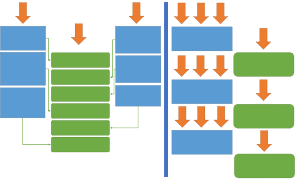 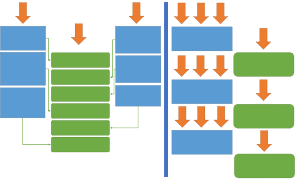 Timefurther reduce the computation time in later iterations. There- fore, we abstracted new synchronized communication operations(a)Threading	Computation(b)Communicationand developed “lda-lgs” and “lda-rtt” implementations. In data parallelism, “lda-lgs” can achieve higher model likelihood with shorter or similar execution time compared with Yahoo! LDA. In model parallelism, when achieving similar model likelihood, “lda-rtt” can run up to 3.9 times faster compared with Petuum LDA. These results indicate the advantages of using synchronized communication optimizations in LDA.INTRODUCTIONWhile big data challenge is generally considered to be dealing with high volume input data, our research has discovered that a lesser known challenge is high dimensional intermediate or model data [1][2]. This extends our understanding of the important data aspects of computation from in-memory caching of input data to multi-level concurrency and synchronization among input and model data, which we abstract as Map-Collective model (e.g. global model vs. local model synchronization) using Harp [old 2]. Understanding of kernel computations in big data will foster both system and algorithm innovations, subsequently leading to tools that are useful for many people.One major challenge of parallel machine learning applications, which differs from classic simulation applications, is that while training data (or static input data) can be split into parallel workers, the model data (or variant intermediate data) that all local computations depend on is growing progressively and generates significant synchronization over- head. This inspires us to focus on the model data parallelization. To better illustrate the unique computation characteristics, we propose to use two types of parallel approaches to solve this problem (see Fig. 1a).Data Parallelism While the training data are split to parallel workers, the global model is distributed on a set of servers or on existing parallel workers. Each worker samples on a local model and updates it through the synchronization between local models and the global model.Model Parallelism In addition to splitting the training data to parallel workers, the global model data is split between parallel workers and rotated during the sampling.Latent Dirichlet Allocation (LDA) [1], is one important machine learning technology that has been widely used in many areas such as text mining, advertising, recommender systems, network analysis and genetics. Although there have been much research, people are endeavoring to scale it to web-scale corpora with big models to explore more subtle semantics. In LDA, the model synchronization is important because a faster communication method not only reduces the resulting overhead, but also speeds up the model convergence rate, shrinks the model size, and shortens the computation time in later iterations. Though both synchronized and asyn- chronous methods (see Fig. 1b) can cause the model to converge without affecting the correctness of the algorithm, itFig. 1. (a) Data Parallelism vs. Model Parallelism and (b) Asynchronous Communication vs. Synchronized Communication in LDAis unclear which strategy performs better for LDA applications. Asynchronous communication is popular because it avoids the overhead of global waiting between parallel workers and that of local waiting between computation threads and communica- tion threads. In data parallelism, asynchronous communication allows local computation to continue without waiting for the completion of updating the global model from all parallel workers per iteration. In model parallelism, though model rotation is synchronized, per word sampling and sending can still overlap without waiting on each worker, demonstrating asynchronous communication.However, after studying the characteristics of LDA training datasets, we have identified that the counts of each word in the training documents fall under the power-law distribution. As a result, when data parallelism is used, many words in the global model will display in all the workers’ local models, and this generates “one-to-all” communication patterns during the synchronization. Similarly, in model parallelism, as the size of the global model data expands, each worker needs to transfer more data. These observations inspired us to apply synchronized communication operations with routing optimization to improve the the LDA model update speed.Our synchronized communication methods utilize the model data distribution characteristics and routing optimization in conjunction. Furthermore, we overlapped the computation and communication steps to reduce the overhead of the global/local waiting. These ideas are implemented in Harp [2], a collective communication library on Hadoop. Harp has already integrated several collective communication patterns in a unified abstraction. However, all the current patterns cannot abstract either the local/global model synchronizationin data parallelism or the model rotation in model parallelism. As such, we abstracted three other communication patterns called “syncLocalWithGlobal”, “syncGlobalWithLocal”, and “rotateGlobal”. The new patterns are generalizable so  that they can be applied not only to LDA  but  also  to  many other machine learning applications. We implemented one LDA application which uses “syncLocalWithGlobal” and “syncGlobalWithLocal” to perform data parallelism and an- other which uses “rotateGlobal” to perform model parallelism. We compared our implementations with other implementations based on asynchronous communication methods, such as Ya- hoo! LDA [3] and Petuum LDA [4], on several datasets. The results show that synchronized communication optimizations can significantly reduce communication overhead and improve model convergence speed.The following sections describe: a cost model of LDA algorithm (Section 2), synchronized communication methods (Section 3), implementations of Harp-LDA (Section 4), per- formance results of our implementations (Section 5), related work on parallel LDA (Section 6), and conclusions (Section 7).COST MODELLDA modelLDA is a generative probabilistic data modeling technique. Training data are abstracted as a document collection where each document is a bag of words. LDA models the data by introducing latent topics, which tries to capture the underlining semantic connections and structures inside the data. In LDA model, a document is a mixture of latent topics, and each topic is a multinomial distribution over words. In the generative process, for document j, we first draw a topic distribution θj from a Dirichlet with parameter α. Then for each word i in this document, we draw a topic zij = k from the multinomial distribution with parameter θj . Finally, word xij is drawn from a multinomial φwk|k=zij , which also derives from a Dirichlet with parameter β. Here, the words xij are observed variables, θ, φ, z are latent variables, and α and β are hyper parameters.The purpose of LDA inference is to compute the posterior distribution of the latent variables given the observed vari- ables. There are many approximate inference algorithms. In a practice on big data, Collapsed Gibbs Sampling (CGS) [5] displays high scalability. It is one kind of Markov Chain Monte Carlo algorithm having three phases, the initialize, burn-in, and stationary phase.In the initialize phase, each word is assigned with a random topic denoted as zij . Then it begins to reassign topics to each word wij according to the conditional probability of zij , which is henceforth called sampling.of word w assigned to topic k, and Nkj is the count of topic k assigned in document j, which are sufficient statistics for the latent variable θ and φ. The latent variables can be represented by three matrices Zij , Nwk  and Nkj , which are model data. Intuitively, by equation(1), with higher probability a word will be assigned to the topic that has been assigned to it’s co- occurring words. Therefore, sampling by the latest model data of co-occurring words is critical for convergence, and that is why synchronization is so important in a parallel LDA trainer. Hyper parameters α and β are also called concentration parameters, which control the topic density in the final model. The larger the α and β, the more topics can be drawn into a document and assigned to a word, and the more non-zero cells in each row of the Nwk and Nkj  matrices. Although a useful LDA trainer often has the feature of α and β optimization dynamically tuned to fit the training data, in this paper, we skip such a feature and use symmetric α and β both fixed to a common used value 0.01 to exclude the complex effects onperformance caused by their dynamics.Latent variables will gradually converge in the process of iterative sampling. This is the phase where burn-in occurs and finally reaches the stationary state. From that point, we can draw samples from the sampling process and use them to calculate the posterior distribution.To evaluate the quality of the final model learned by LDA, held-out testsets are often used, taking likelihood or perplexity as the accuracy metrics. In this paper, we only use  the model data likelihood on the training dataset to monitor the convergence of the LDA trainer, which is consistent with the held-out testset results in our experiments, only much faster.Sampling on zij in CGS is a strictly sequential process. AD-LDA [6] is the seminal work allowing us to relax this se- quential sampling requirement. It assumes that the dependence between one topic assignment zij and another zij is weak in that different words in different documents are sampled concurrently. In AD-LDA, training data are partitioned into n subsets, with n Gibbs Samplers running parallel on each collection, and each sampler synchronizing its model data with others at certain time points. This parallel version produces a useful model, establishing the foundation of large-scale parallel CGS implementations of LDA trainers.Performance FactorsSampling Algorithm Computation complexity of a sam- pling algorithm basically determines the overall performance.Although there is a O(1) sampling algorithm, LightLDA [7],proposed in the literature, we focus on SparseLDA [8], whichis an optimized CGS sampling algorithm mostly used in the state-of-the-art LDA trainers, in order to make a broader comparison. SparseLDA splits the equation (1) into three parts:N ¬ij + β	(N ¬ij (N ¬ij + α) + β ∗ N ¬ij + αβp (zij = k | z¬ij, x, α, β) ∝wkw N ¬N ¬ij + αp (zij= k |rest) ∝		ijwk  + V β(1)¬   + V β(2)Here, superscript ¬ij means that the corresponding word is excluded in the counts. V is vocabulary size. Nwk is the countThe denominator is a constant when sampling on one word. The third part of the numerator is also a constant; the secondpart is non-zero only when Nkj is non-zero, and the first part is non-zero only when Nwk is non-zero. In naive CGS sampling, the conditional probability will compute K times, while in SparseLDA, the computation can be decreased to non-zero items number in Nwk and Nkj , which are much smaller than K on average.We found that in practice, the sampling performance  is more memory bounded than computation bounded, for the computation is very simple and memory access to two largewhere the frequency of a word is proportional to the reciprocal of its rank.freq(i) = C ∗ i−λ	(3) Here, i is word rank, and λ is near 1.There are a total of V  unique words in the training data. We then have:matrices  is  not  by  its  nature  cache  friendly.  Furthermore,	V	VCGS has a feature of exchangeability that permits the orderW = )(freq(i))) = )(C ∗ i−λ)of word sampling to be changed. In practice, sampling can take  the  order  by  row  or  column  on  the  document-wordi=1i=11matrix. Equation(2) is the form optimized for row order, called sample-by-doc. In this case, Nkj can be cached for the words in the same row, and the computation complexity in terms ofamortized  random  memory  access  time  is  O(   k ✶(Nwk   /=0)). Symmetrically, sample-by-word will have the complexity of O(   k ✶(Nkj  /= 0)).Parallelism Strategy Data partition on the training data, which is a document-word matrix, can be done either in the rows or the columns. If data are partitioned by rows, each subset data has its local z, Nkj , Nwk model data and only Nwk needs to be synchronized with others. In general applications, the row number is much larger than the column number, so partition by rows will generate a smaller model data size. Weonly refer to the shared word-topic matrix as model data.≈ C ∗ (ln(V ) + γ + 2V )	(4)If λ is 1, this is the partial sum of harmonic series which have logarithmic growth, where γ is the EulerMascheroni constant≈ 0.57721.Model data, V ∗ K, is a big but sparse matrix. In general,V  is 1M, K is 1K, while for big models it can even reach1M*1M. The non-zero cell count of the matrix is the actual model size, denoted as S, S << V ∗ K.In the initialization of CGS, word-topic count matrix is initialized by random topic assignment for each work. So the word i will get max(K, freq(i)) non-zero cells. If freq(J ) = K, J = C/K, we get:J	V	J	JThere are many possible communication strategies whichcontrol how to do model data synchronization between parallelSinit = ) K +) freq(i) = W − ) freq(i) + ) Kworkers. Modern clusters allow two levels of parallelism: inter-i=1i=J +1i=1i=1node and inner-node parallelism. In this paper, we focus on inter-node parallelism by exploring the differences between the communication strategies.Cluster configurations include nodes number N and network bandwidth B, memory size M for each node, and thread number T for each node. As many-core technology brings forth more powerful machines to bear complicated compu- tation applications, large-scale machine learning applications will benefit from relatively small numbers of N with a large number of T to achieve high scale parallelism.Data Property Training data can be characterized by thetotal numbers of tokens, denoted as W , and the number of documents, denoted as D. The model data Nwk is a V ∗ K matrix and Nkj is a D ∗ K matrix, where V is the vocabularysize and K is the topic number.LDA is an iterative algorithm. It keeps sampling on the training data and updating (synchronizing) the model  data until it converges. One iteration is one round of sampling the training data and in one synchronization pass all the model data are synchronized. As we described above, both parts are highly related to the model data size, not in terms of the matrix dimension but the non-zero items count.Model DataModel Size Power law distribution is a general phe- nomenon. It has another equal form for text data as Zipf’s law,= C ∗ (lnV + lnK − lnC + 1)	(5)The actual model size Sinit is logarithmic to matrix size V ∗K. This does not mean Sinit  is small, for the constant C =freq(1) can be very large; even C ∗ ln(V ∗ K) can be huge.An increase of dimension in the model will not increase themodel data size dramatically.With the progress of iterations and algorithm convergence, the model data size will shrink. The concentration parameters α and β control the final sparsity of the topic distribution. When a stationary state is reached, the average count value will drop to a certain small constant ratio of K, with the constant δ determined by the properties of the training data itself.Sfinal = mean(word − topiccount) ∗ V = δ ∗ K ∗ V  (6)Model Data Partition After training data is partitioned to each node of the cluster, a local model data St will be built upand used in local computation. This local model data should synchronize with global model data S frequently to make the training process converge. In fact, the synchronization frequency is highly relevant to the final model accuracy.This data partition strategy can decrease local training data W t linear to node number N . Therefore, we get W t = W/N . For computations proportional to the total word number W t,this strategy is friendly to computation, and the more nodes1010109108107106105104103102101100clueweby = 109.9x−0.9enwikiy = 107.4x−0.81.2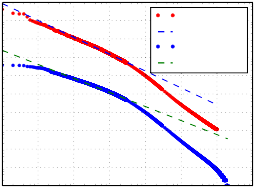 1.00.80.60.40.20.0clueweb enwiki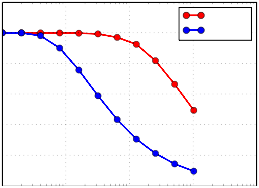 controlling the vocabulary size by random partition of docu- ment collection. When 10 times more partitions are introduced, there is only a sub-linear portion decrease of the vocabulary size in each partition compared to the total one; e.g. on the “clueweb” dataset, each partition gets 92.5% vocabulary size when data is randomly distributed to 128 nodes. The “enwiki” dataset is about 12 times smaller than “clueweb”, and it gets100                 101                 102                 103                 104                 105                 106                 107Word Rank(a)100	101	102	103	104Document Collection Partition Number(b)90% at 8 nodes, keeping a similar ratio. This figure shows that local models will not be of the same size as the global one,Fig. 2.  Model Size of (a) Zipf’s Law and (b) Vocabulary and Data Partitionwe have, the better performance we can expect. Assumingthough not much smaller.SYNCHRONIZED COMMUNICATION METHODSPast research has shown that collective communication op-Ct = C/N , the actual local model size Stis:erations are indispensable in iteration-based machine learning algorithms. Chu et al. [9] mentions that many machine learn-init = Ct(lnV t+ lnK − lnCt+ 1)ing algorithms can be implemented in MapReduce systemsC≤ N (lnV + lnK − lnC + 1 + lnN )[10]. The underlying principle of this conclusion is that each iteration in the algorithm is dependent on the synchronizationS	C	of  the  local  models  computed  on  each  worker  at  the  last≤ N + N lnN	(7)In general configurations lnN is smaller than lnV + lnK −iteration. However, MapReduce systems only provide a fixed “shuffling” communication pattern. Thus, in Harp, a separatelnC + 1, so local model size Stis no more than  2 Sinit.collective communication abstraction layer provides a set ofThe initialized local model data size is controllable by data partition.When model data synchronization begins, all words in the local vocabulary need to fetch the corresponding global modeldata. The local vocabulary size V t will then determine boththe communication data volume and local model size in the burn-in phase, which becomes the problem.It is clear that when documents are partitioned to N nodes, every word with a frequency larger than N will get a  high  probability  occurring  on  each  node.  If  at  rank  L,data abstractions and related collective communication opera-tion abstractions.For LDA, both data parallelism and model parallelism ben- efit from synchronized communication optimizations. In data parallelism, “one-to-all” communication patterns play a crucial role in the synchronization to enable the optimization of the communication performance with collective communication operations. In model parallelism, using collective communi- cation can maximize bandwidth usage between a worker and its neighbors and reduce network conflicts in rotating modelfreq(L) = N , we get: L =	W(lnV +γ)∗N. On the “enwiki”partitions.dataset, W =1B, V =1M, N =100, we get L = 0.69V ; on the“clueweb” dataset, W =10B, V =1M, N =100, L > V . For a reasonably large training dataset, L is easily larger than V , which means it needs to send/receive and hold almost all the global model data locally.In sum, because of the power-law distribution in the training data, data parallelism can help distributing training data among nodes and parallelize the computation tasks accordingly, but it cannot effectively control the volume of the model data transferred between nodes. When dealing with  larger  data and larger models, simply deploying more nodes will not prove an effective solution, for model data synchronization will eventually become a bottleneck.D. ExperimentsWe first validate Zipf’s law of word distribution on “clueweb” and “enwiki” datasets, where the top 1M most frequent words are selected (see Fig. 2a). They both show considerable matching results, especially in the word region with high frequency. In the preprocess step for the LDA trainer, stop words and low frequency words are often removed. This results in a flatter slope and a denser model than expected from equation(5). In Fig. 2b, we represent the difficulty ofThe Abstraction Of Global/Local Data SynchronizationConsidering the sparsity of the local model data distribution on workers, the collective communication optimization, and the existing collective communication abstractions in Harp, we added two other data abstractions and related new collective communication operations.The two types of data abstractions  are  the  global  table and the local table. The concept “table” has been defined in previous Harp collective communication abstractions [2]. Each table may contain one or more partitions, and the tables defined on different workers are associated in order to manage a distributed dataset. In global tables, each partition has a unique ID and represents a part of the whole distributed dataset; but in local tables, partitions on different workers can share the same partition ID. Each of these partitions sharing the same ID is considered a local version of a partition in the full distributed dataset.We defined three communication operations on global tables and local tables, with the first two being paired operations. First, “syncGlobalWithLocal” uses  the  data  in  local  tables to synchronize the data in global tables. This operation will reduce the partitions from local tables to the global table.Secondly, “syncLocalWithGlobal” uses the data in global tables to synchronize local tables. Based on the needs of partitions in local tables, this operation will redistribute the partitions in the global table to local tables. If one partition islda-lgs(use syncLocalWithGlobal& syncGlobalWithLocal)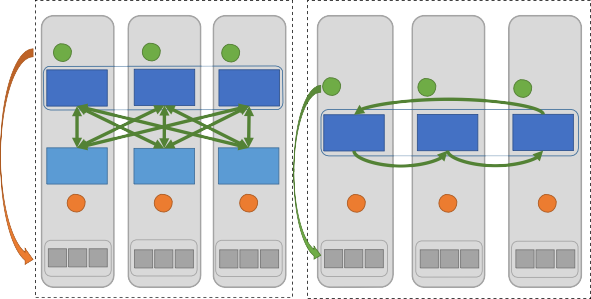 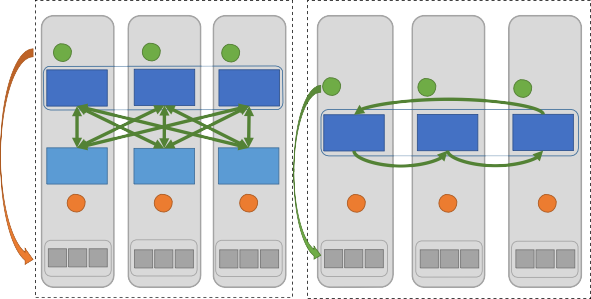 lda-rtt(use rotateGlobal)required by all the workers, it will be broadcasted.Lastly, “rotateGlobal” will consider workers in a ring topol- ogy and shift the partitions in  the  global  table  owned  by one worker to the right neighbor worker and then receive the partitions from the left neighbor. When the operation is completed, the contents of the distributed dataset in the global tables won’t change, but each worker will hold a different set of partitions. Since each worker only talks to its neighbors,Global Model 1Local Model2Compute4Global Model 2Local Model2ComputeGlobal Model 3Local Model2Compute3  RotateGlobal Model 12Compute3 RotateGlobal Model 22Compute3 RotateGlobal Model 32Compute“rotateGlobal” can transmit global data in parallel without any network conflicts.The Applicability of Synchronized Communication MethodsIteration1   LoadTraining Data“syncGlobalWithLocal” and “syncLocalWithGlobal” are abstracted from data parallelism, and “rotateGlobal” is ab- stracted from model parallelism. As a result, they can be applied to many other machine learning applications with big model data.Here we simply discuss the applicability of these methods based the computation dependency in the applications. We draw a matrix to describe each worker’s requirements on the global model data in the parallel computation per iteration. In this matrix, each row represents a worker, each column repre- sents a global data partition, and each element shows the re- quirements of the partition in the local computation. Based on the density of this matrix, we can choose proper operations in different applications. If the matrix is dense, we suggest using the “rotateGlobal” operation. Using k-means clustering as an example, the global model data are the centroids, and the local computation needs all the centroids data. Thus “rotateGlobal” allows each worker to access all the centroids data efficiently. If the matrix is sparse, using “syncGlobalWithLocal” and “syncLocalWithGlobal” is a superior solution. For example, in graph algorithms such as PageRank,  the  global  model data are the vertices’ page-rank values and counts of out- edges. The local computation goes through edges and cal- culates the partial result of the new page-rank values. Then “syncGlobalWithLocal” and “syncLocalWithGlobal” can be used to synchronize global page-rank values.HARP-LDA IMPLEMENTATIONTraining Data Partitioning and Model Data InitializationFor the training data, we split the documents into files evenly. For the model data, since words with high frequency can dominate the computation and communication, we parti- tion the global model based on the frequency of words in the training dataset. During the preprocessing of the training data, each word is given an ID based on their frequency starting from 0. The lower the occurrence of the word, the higher the ID. Then we partition the words’ topic counts using range-based partitioning. Assuming each partition contains m words, Partition 0 contains words with IDs from 0 to m − 1, and Partition 1 contains words with IDs from m to 2m − 1, andFig. 3.  Internode Parallelism (data loading (step 1) and iteration (step 4) arecommon procedures for both implementations)so on. As a result, the partitions with low IDs contain the words with the highest frequency. The initial global model is generated by randomly assigning each  token  to  a  topic and aggregated through “syncGlobalWithLocal”. The mapping between partition IDs and worker IDs is calculated based on the modulo operation. Assuming there is a worker with ID w among a total of N workers, the partitions contained on this worker are Partition w, Partition w + N , Partition w + 2N , and so on. In this way, each worker contains a number of words whose frequencies rank from high to low.Inter-node ParallelismDuring iterations of the sampling, we use two different approaches to update the global model which results in two im- plementations (See Fig. 3). One implementation, named “lda- lgs”, follows data parallelism and uses “syncGlobalWithLocal” paired with “syncLocalWithGlobal” operations. The other im- plementation, named “lda-rtt”, follows model parallelism and uses “rotateGlobal” operation.During the sampling of “lda-lgs”, each worker updates the local model and tracks the difference generated in another table. Once the sampling is done, “syncGlobalWithLocal” operation is used to update the global model with the changes of the local model. “syncLocalWithGlobal” operation is then used to download new local model data from the updated global table. At the end of the iteration, the sum of word counts for each topic is calculated with “allreduce” operation [11].In “lda-rtt”, each worker will first conduct sampling with the global model partitions owned by itself and update them directly. Then it will call “rotateGlobal” operation to send the updated model data to the right neighbor and receive model partitions from the left neighbor. Once all partitions of the global model are received and processed,  the  sampling  of one iteration is completed. Similar to “lda-lgs”, “allreduce” operation is used at the end of the iteration to update the global sum of word counts on all topics.Overlap Communication with ComputationSynchronized communication are commonly criticized for generating much overhead and making all workers wait for the completion of synchronization. We approached this problem in three steps. The first step is to balance the communication load on each worker through partitioning the global model based on word frequencies. The second step is to improve the speed with optimized collective communication. Here we discuss the third step, which is overlapping computation and communication in execution.In “lda-rtt”, we slice the global model partitions held on each worker into two sets. Slicing is conducted by first sorting the partition IDs in ascending order and then assigning the partitions to the two slices in alternate order. As a result, each slice will contain words with both high and low frequencies. During the sampling, when a worker finishes processing the first slice, it uses another thread to rotate this slice and simultaneously continues processing the second slice. Once the second slice is processed, the first slice may be ready for further processing. Once both slices have finished a round of rotation, the sampling of an iteration is completed. The overlapping between computation and communication occurs when the worker processes one slice and rotates another slice at the same time.In “lda-lgs”, we split the local data table into two slices. During the  sampling,  when  each  worker  samples  a  slice, it requests another thread to synchronize the other slice through “syncLocalWithGlobal” and “syncGlobalWithLocal” operations. We map partitions based on their IDs into slices so that local partitions with the same IDs are guaranteed to be synchronized in iterations.Inner-node ParallelismIn Harp-LDA, we  use the “Computation”  component to manage multi-threading sampling within one worker. The sampling process follows a SparseLDA algorithm and can be performed in two ways. One approach is to go through each document and sample the topics of every token. The other approach is to go through each word and sample the topics for word occurrences in each document. To keep the sam- pling order consistent between implementations for unbiased performance comparisons in future experiments, we sample topics by documents in “lda-lgs” as Yahoo! LDA and sample topics by words in “lda-rtt” as Petuum LDA. Note that when sampling topics by words, we balance the computation load by assigning words to threads based on their frequencies.The local model is shared between threads. When sampling topics by documents, the word-topic model is required to access with locks. Symmetrically, when sampling topics by words, the document-topic model is required to access with locks. We provide a read lock and a write lock on each document/word’s topic count map. Before sampling, a token’s document/word topic counts are read out, and after sampling, the updates are written back. If the next token for sampling is the same word, the sampling thread will keep using the thread local cached topic counts to avoid repeating fetching the shareddata. During the update, we separate “updating an existing topic entry” and “adding a count to a new topic entry”. In “updating an existing topic entry”, because the map structure is not altered during updating and reading a primitive integer is an atomic operation in modern x86 architecture, it is safe to execute “read” and “update” concurrently with a shared read lock. However, in order to ensure the correctness of the topic count values, “update” operations are still required to be exclusive. In the operation of “adding a count to a new topic entry”, since the map structure is modified, we have to use a write lock.Though the concurrency is greatly improved, our current implementation is still slower compared with Yahoo! LDA and Petuum in the first iteration of sampling. This could be caused by the difference in the implementation language (Java/C++) and the performance of the data structure (primitive int based hashmap [12]/primitive int array). As many-core architecture is becoming more common, high performance concurrent sam- pling with many-threads is a challenge to all implementations. However, in this paper our aim is not to provide the fastest LDA implementation but to show the advantages of using synchronized communication methods in LDA model conver- gence compared with asynchronous communication methods.EXPERIMENTSExperiment SettingsExperiments are done on the Juliet cluster [13], which contains 32 18-core 72-thread nodes and 96 24-core 48- thread nodes. All the nodes have 128GB memory and are connected with two types of networks: 1Gbps Ethernet (eth) and Infiniband  (ib).  For testing,  we  use 31  18-core  nodes and 69 24-core nodes to form a cluster of 100 nodes with 40 threads each for computation. Most tests are done with Infiniband through IPoIB support unless otherwise specified.Several datasets are used (see Table I). The total number of model parameters is kept as 10 billion on all datasets. α and β are both fixed at 0.01. We test several implementations (see Table II) on these datasets. We compare synchronized communication methods with asynchronous communication methods on both model parallelism  and  data  parallelism. By studying the convergence speed and execution time, we learned how the difference in communication methods affects the performance of LDA.Convergence Speed Per IterationFirst, we compare the convergence speed of the LDA word- topic model on iterations by analyzing model results learned on iterations 1, 10, 20, 30... 200. It is fair to use iterations to measure the performance of model convergence because it does not consider the performance difference in execution.On the “clueweb” dataset (see Fig. 4a), Petuum has the highest model likelihood on all iterations. Though “rtt” also uses model parallelism, due to its preference of using the thread-local data and not the up-to-date local shared model, the convergence speed is slower. “rtt” and “lgs-opt” have similar convergence speeds, and their lines on the chart areTABLE ITRAINING DATA SETTINGS USED IN THE EXPERIMENTS−0.5  ×10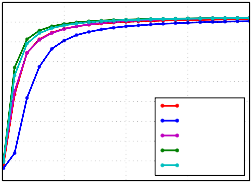 −0.6−0.7−0.8−0.9−1.0−1.1−1.2−1.3lgs-opt Yahoo!LDA rttPetuum lgs-opt-4s−0.5−0.6−0.7−0.8−0.9−1.0−1.1−1.2×1010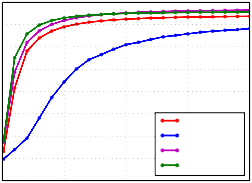 lgs-opt Yahoo!LDA rttPetuum−1.40	50	100	150	200Iteration Number(a)−1.30	50	100	150	200Iteration Number(b)Note: Both “enwiki” and “bi-gram” are English articles from Wikipedia [14]. “clueweb” is a 10% dataset from ClueWeb09, which is a collection of English web pages [15]. “gutenberg” is comprised of English books from Project GutenBurg [16].TABLE IILDA IMPLEMENTATIONS USED IN THE EXPERIMENTSNote: Our implementations are indicated in bold.overlapped. In contrast to “lgs-opt”, the convergence speed of “lgs-opt-4s” is as high as Petuum. This shows that increasing the rounds of model synchronization thereby increases the convergence speed. Yahoo! LDA has the slowest convergence speed because asynchronous communication does not guaran- tee a full model synchronization in a iteration. On the “enwiki” dataset (see Fig. 4b), as before, Petuum achieved the highest accuracy out of all iterations. “rtt” converges to the same model likelihood level as Petuum at iteration 200. “lgs-opt” demonstrates slower convergence speed but still achieved high model likelihood, while Yahoo! LDA has both the slowest convergence speed and lowest model likelihood at iteration 200.All these results show that when the model update rate is increased (either using the model parallelism or using multiple-rounds model synchronization in data parallelism), the model converges faster.Performance Analysis on Data ParallelismWe compare the model convergence speed on “lgs” and Yahoo! LDA by injecting the real execution time on iterations. On the “clueweb” dataset, we first show the convergence speed based on elapsed execution time (see Fig. 5a). Yahoo! LDAFig. 4.  Model Convergence of (a) “clueweb” And (b) “enwiki” On Iterationsneeds more time to obtain the model result of iteration 1 due to its slow model initialization. Since model initialization is mainly communication rather than computation and cannot be overlapped with sampling, Yahoo! LDA has a sizable overhead on the communication end. In later iterations, though “lgs” converges faster, Yahoo! LDA catches up after 30 iterations. This observation can be explained by our slower concurrent sampling speed and the fact that we only allow one round of model synchronization per iteration, while Yahoo! LDA does not have this restriction and allow multiple instances of synchronization whenever possible. Our computation takes quite long and the network is often in an idle state, therefore, we can increase the rounds of model synchronization per iteration. Although the execution time of 200 iterations for “lgs-opt-4s” is still slightly longer than Yahoo! LDA, it obtains higher model likelihood and maintains faster convergence speed in the whole execution.Due to the slowness of the local concurrent sampling, our implementations show much higher iteration execution time at the first iteration compared with Yahoo! LDA (see Fig. 5b). However, with synchronized communication optimizations, we quickly shrank the model size and reduced the difference in execution time compared with Yahoo! LDA. Though with asynchronous communication methods, Yahoo! LDA does not have any extra overhead other than computation per iteration, its iteration execution time reduces slowly because it keeps computing with a stale model. Similar results are also shown on the “enwiki” dataset. “lgs-opt” not only achieves higher model likelihood but also has faster model convergence speed throughout the whole execution (see Fig. 5e). Though our execution time at iteration 1 is twice as slow as Yahoo! LDA, later on it takes less execution time per iteration than Yahoo! LDA (see Fig. 5f). Yahoo! LDA only exceeds “lgs-opt” when both models converge to a similar likelihood level.On “clueweb”, Fig. 5c show that Yahoo! LDA only performs a few number of synchronization passes on 200 iterations and each pass takes at least twice longer than “lgs-opt” and “lgs”. This shows how we get opportunities to increase the number of synchronization passes per iteration in “lgs-opt-4s”. “lgs- opt” is obviously faster than “lgs” on Ethernet (see Fig. 5d); with Infiniband, due to its high bandwidth, the performance is very close to one another. Fig. 5g and Fig. 5h show similar results on “enwiki”.Performance Analysis on Model ParallelismHere we compare “rtt” and Petuum on 3 different datasets: “clueweb”, “bi-gram”, and “gutenburg”. Since both implemen- tations use model parallelism, the performance difference is caused by the execution speed per iteration.On the “clueweb” dataset, the execution times after 200 iterations were similar between both implementations, and they achieved similar model likelihood (see Fig. 6a). Both implementations are around 2.7 times faster than the results in data parallelism on the same dataset (see Fig. 5a) because sampling by words leads to less lock contention on the shared local model, and the routing in model rotation has less network conflicts than local/global model synchronization. The first 10 iterations show that “rtt” has high computation time compared with Petuum (see Fig. 6b), however, the additional overhead per iteration caused by communication becomes lower than Petuum. When the execution arrives at the final 10 iterations, while computation time per iteration in “rtt” is still higher, the whole execution time per iteration becomes lower (see Fig. 6c). The trend of the iteration execution time on 200 iterations is shown in Fig 6d.Unlike our “rotateGlobal” operation which batches trans- mission of model data partitions, Petuum sends model data word by word asynchronously, causing high communication overhead. On the “bi-gram” dataset, the results show that Petuum cannot perform well when the number of words in the model increases. The high overhead in communication causes the convergence speed to be very slow, and Petuum cannot even continue executing after 60 iterations due to a memory outage (see Fig. 6e). Fig. 6f and Fig. 6g show that in the first/final 10 iterations, Petuum consistently has higher execution time per iteration compared with “rtt”. The trend of the iteration execution time on 200 iterations also shows this phenomenon (see Fig. 6h).Though the data size of “gutenburg” is similar to “enwiki”, it is clear that there is a difference in execution speed per iter- ation (see Fig. 6i). High standard deviation indicates that the iteration execution time per worker varies significantly. Unlike the results on “bi-gram” where Petuum’s performance suffers from the communication overhead, here it suffers from waiting for the slowest worker. The high iteration execution time may be explained by “gutenburg” containing many long documents and thereby resulting in unbalanced training data distribution on the workers. In addition, when sampling by words, frequent access to the shared huge doc-topic model leads to inefficient concurrent sampling. “rtt” is not much affected because it prefers using thread-local data in concurrent sampling and balances per-thread computation through assigning words to threads based on the frequencies. Fig. 6j, Fig. 6k, and Fig. 6l display that the unbalanced computation in Petuum results in high overhead per iteration. In model parallelism, model rotation is a synchronized operation; therefore, this experiment demonstrates that unbalanced computation on workers causes huge overhead in global waiting and results in high iteration execution time. In sum, when applying synchronized commu-TABLE IIILDA WORK  USING  CGS ALGORITHMNote:  “D.  P.”  refers  to  Data  Parallelism.  “M.  P.”  refers  to  Model Parallelism.nication methods, the computation load should be carefully balanced.RELATED WORKPrior research has studied the parallelization of the LDA algorithm extensively. Some studies focused on using the Collapsed Variational Bayes (CVB) algorithm [1]. Mahout LDA [17] and Spark LDA [18] both use this algorithm. However, research also shows that this approach leads to high memory consumption and slow convergence speed [6][19].Other studies use the CGS algorithm (see Table III). PLDA [20] is such an implementation. There are two versions of PLDA, one based on MPI [21] using the “allreduce” operation [11], and the other based on on MapReduce[10][22] using “shuffle” operation.Yahoo! LDA [23][24] uses the CGS algorithm with SparseLDA optimization, and its architecture is client-server. Local models are distributed in the star model, and accessed with optimized locking mechanisms. The model synchroniza- tion is done through asynchronous delta aggregation.Dato  [25]  uses  the  GAS  model  [26]  to  implement  the LDA  algorithm  [27].  Currently,  it  uses  a  CGS  algorithm without SparseLDA optimization. GAS model’s edge-based computation patterns cause the training data to be partitioned based on document-word pairs instead of the documents. As a result, during the sampling process, both the topic counts of words and documents have to be gathered and updated. This results in additional communication costs in synchronization. Peacock  [19]  uses  a  hierarchical  distributed  architecture to  organize the LDA computation. The first layer uses the SparseLDA  algorithm  with  a  lock-free  parallel  strategy  to exploit local model parallelism. The design of this layer is similar to “rotateGlobal” but differs by sending documents to where the model locates rather than rotating model partitions−0.5  ×10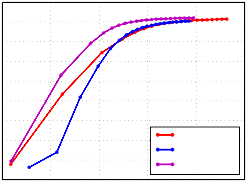 −0.6−0.7−0.8−0.9−1.0−1.1−1.2−1.3lgs-opt Yahoo!LDA lgs-opt-4s800700600500400300200100lgs-opt-iter Yahoo!LDA-iter lgs-opt-4s-iter800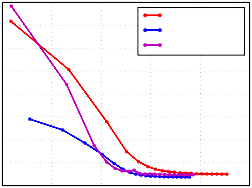 700600500400300200100lgs-opt-comm Yahoo!LDA-comm lgs-comm800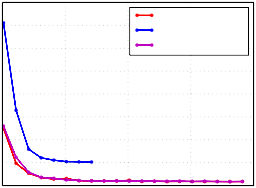 700600500400300200100lgs-opt-comm Yahoo!LDA-comm lgs-comm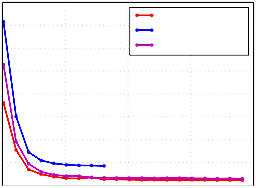 −1.40	5000	10000	15000	20000	25000Execution Time (s)(a)00	5000	10000	15000	20000	25000Execution Time (s)(b)00	50	100	150	200Num. of Synchronization Passes(c)00	50	100	150	200Num. of Synchronization Passes(d)−0.5  ×10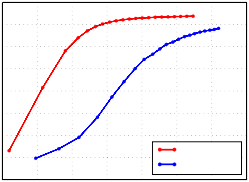 −0.6−0.7−0.8−0.9−1.0−1.1−1.280706050403020lgs-opt10Yahoo!LDAlgs-opt-iter Yahoo!LDA-iter160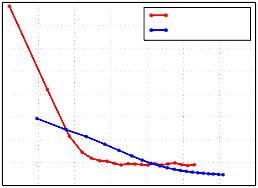 14012010080604020lgs-opt-comm Yahoo!LDA-comm lgs-comm160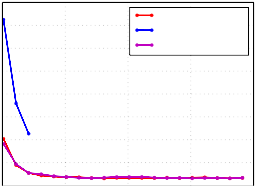 14012010080604020lgs-opt-comm Yahoo!LDA-comm lgs-comm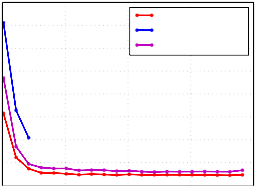 −1.30            500         1000        1500        2000        2500        3000        3500Execution Time (s)(e)00	500          1000         1500         2000         2500         3000         3500Execution Time (s)(f)00	50	100	150	200Num. of Synchronization Passes(g)00	50	100	150	200Num. of Synchronization Passes(h)Fig. 5. Performance comparison on data parallelism between “lgs” and Yahoo! LDA (a) Elapsed Execution Time vs. Model Likelihood on “clueweb” (b) Elapsed Execution Time vs. Iteration Execution Time on “clueweb” (c) Num. of Sync. Passes vs. Sync. Time per Pass on “clueweb” with ib (d) Num. of Sync. Passes vs. Sync. Time per Pass on “clueweb” with eth (e) Elapsed Execution Time vs. Model Likelihood on “enwiki” (f) Elapsed Execution Time vs. Iteration Execution Time on “enwiki” (g) Num. of Sync. Passes vs. Sync. Time per Pass on “enwiki” with ib (h) Num. of Sync. Passes vs. Sync. Time per Pass on “enwiki” with eth−0.5  ×10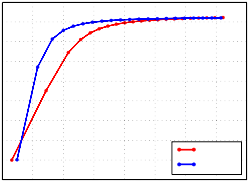 −0.6300250   57rtt-compute rtt-overhead3530         1010	11109                10                9                 9                10               10250rtt-compute rtt-iter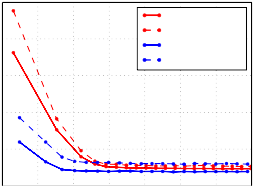 −0.7−0.8200Petuum-compute Petuum-overhead3                 3                 3                 2253                 3                 3                 2                 3                 3200Petuum-compute Petuum-iter23               23               23               23               23               23               23               23               23               23−0.9150181232113118               1920         19               19               19               19               19               19               19               19               19               19150−1.0121             1161121810617	1518100	16               15100−1.1100         333028               32               299285               8029               31rtt-compute10−1.2−1.3rtt Petuum59               54               525029               30               2650               48               44               42                                                        	39               36               35rtt-overhead505	Petuum-compute Petuum-overhead−1.40         1000      2000      3000      4000      5000      6000      7000      8000Execution Time (s)(a)01          2          3          4          5          6          7          8          9         10Iteration(b)0191      192      193      194      195      196      197      198      199      200Iteration(c)00           1000        2000        3000        4000        5000        6000        7000Execution Time (s)(d)−1.7  ×10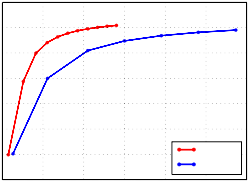 −1.8120         1 1010087                	8486               86               8510284100	              	86               86 82                                    	8086 84                	8186               8788 83                	120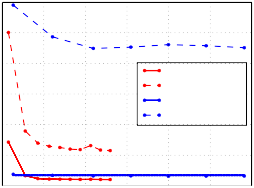 100−1.9−2.0                     82                81	 	80rtt-compute	60rtt-overhead6038	Petuum-compute80rtt-computertt-overhead60Petuum-computertt-compute rtt-iterPetuum-compute−2.1−2.2−2.3rtt 	 3129402820	1636               36Petuum-overhead2725               25               2540	Petuum-overhead402119               20	19               19               19               19               19               202020Petuum-iterPetuum12               11               10  7                  7                  7                  7                  6        9       6        8       6        7       6        7       6        6       6 	  6 	  6 	  6                  6 	  6 	  6                  6                  6                  6                  6 	−2.40	1000           2000           3000           4000           5000           6000Execution Time (s)(e)01          2          3          4          5          6          7          8          9         10Iteration(f)4                 4                 4                 4                 4                 4                 4                 4                 4                 4      	053        54        55        56        57        58        59        60        61        62Iteration(g)00	1000           2000           3000           4000           5000           6000Execution Time (s)(h)−5.5  ×10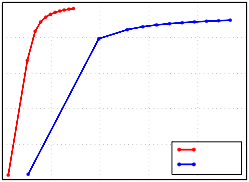 −6.0−6.514012010080108908573               75rtt-compute rtt-overheadPetuum-compute Petuum-overhead656114rtt-compute12	rtt-overhead Petuum-compute10Petuum-overhead855                 5                 614012010080rtt-compute rtt-iter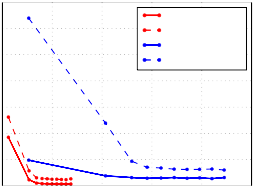 Petuum-compute Petuum-iter−7.0575460	491566                 6                 6                 6                 6	6                 65	603                 3	5  3                 	−7.5rtt40   36248  8                 8                                     	                      3                   3                  3                  3                  3                  3                  3 	4	4020         19               17      20               16                	8                  8	2015               14               12               11            	 	1                 1                  1 	  1                  1                  1                  1                  1                  1                  1 	14               12               10    10       	7                 7	 	Petuum−8.00	500	1000	1500	2000	2500Execution Time (s)(i)                      8       9                  8                  8                      5 	01          2          3          4          5          6          7          8          9         10Iteration(j)091        92        93        94        95        96        97        98        99       100Iteration(k)00	500	1000	1500	2000	2500Execution Time (s)(l)Fig. 6. Performance comparison on model parallelism between “rtt” and Petuum (a) Elapsed Execution Time vs. Model Likelihood on “clueweb” (b) First 10 Iteration Execution Times on “clueweb” (c) Final 10 Iteration Execution Times on “clueweb” (d) Elapsed Execution Time vs. Iteration Execution Time on “clueweb” (e) Elapsed Execution Time vs. Model Likelihood on “bi-gram” (f) First 10 Iteration Execution Times on “bi-gram” (g) Final 10 Iteration Execution Times on “bi-gram” (h) Elapsed Execution Time vs. Iteration Execution Time on “bi-gram” (i) Elapsed Execution Time vs. Model Likelihood on “gutenburg” (j) First 10 Iteration Execution Times on “gutenburg” (k) Final 10 Iteration Execution Times on “gutenburg” (l) Elapsed Execution Time vs. Iteration Execution Time on “gutenburg”between documents. The second layer also uses client-server architecture with asynchronous communication.Parameter Server [28] and Petuum [29] both provide a framework to allow programming machine learning algorithms in client-server architecture with “push” and “pull” operations. Parameter Server puts the global model on servers and uses range-based “push” and “pull” operations for synchronization. These operations allow workers to update a row or a segment of parameters directly and provides a chance to batch the com- munication of model updates. The computation of Parameter Server’s LDA implementation uses a combination of stochastic variational methods, collapsed Gibbs sampling, and distributed gradient descent. Another operation of Petuum, “schedule”, allows model parallelism through scheduling model partitions to workers. Lee et al. [30] describes that the communication to fetch model data goes between clients and servers, but in the real code on GitHub [4], workers are actually directly sending data to neighbors with optimized routing.CONCLUSIONThrough experiments on several datasets, we showed that synchronized communication methods perform better than asynchronous methods on both data parallelism and model parallelism. In data parallelism, our implementation resulted in faster model convergence and higher model likelihood at iteration 200 compared to Yahoo! LDA using asynchronous communication methods. In model parallelism, our implemen- tation also showed significantly lower overhead than Petuum LDA. On “bi-gram” dataset, the total execution time of “rtt” is3.9 times faster. Even though the computation speed of the first iteration is 2- to 3-fold slower on “clueweb” dataset, the total execution time remains similar. These results suggest that with synchronized communication optimizations, we can increase the model update rate, allowing the model to converge faster, shrinking the model size, and further reducing the computation time in later iterations.Despite the implementation differences between “rtt”, “lgs”, Yahoo! LDA, and Petuum LDA, the advantages of synchronized communication methods can be understood Compared with asynchronous communication methods, synchronized communication methods can optimize routing between a set of parallel workers and maximize bandwidth utilization in point-to-point communication. Synchronized communication methods may result in global/local waiting. However, since the word frequencies in the LDA training data obey a power- law distribution and a considerable amount of words have high frequencies, balancing the computation on all parallel workers is feasible, and the overhead of waiting is not as high as previously thought. The chain reaction set off by improving the LDA model update speed amplifies the benefit of using synchronized communication methods.In future work, we will focus on improving intra-node model synchronization speed in many-core systems to provide a high performance LDA implementation, understanding the performance impact when applying data parallelism or model parallelism in LDA, and applying our model synchronizationstrategies to other machine learning algorithms facing challenges in synchronizing large scale model data.ACKNOWLEDGMENTWe gratefully acknowledge support from Intel Parallel Com- puting Center (IPCC) Grant, NSF 1443054 CIF21 DIBBs 1443054 Grant, and NSF OCI 1149432 CAREER Grant. Weappreciate the system support offered by FutureSystems.REFERENCES[1] Bingjing Zhang and Judy Qiu, “Clustering Social Images with MapReduce and High Performance Collective Communication”, technical report, January, 2013. Available [Online]. [2] Bingjing Zhang, Judy Qiu, “High Performance Clustering of Social Images Collective Programming Model”, poster in proceedings of 2013 ACM Symposium on Cloud Computing. [1]  D. M. Blei, A. Y. Ng, and M. I. Jordan, “Latent dirichlet allocation,”The Journal of Machine Learning Research, vol. 3, pp. 993–102, 2003. [2]  B. Zhang, Y. Ruan, and J. Qiu, “Harp: collective communication onhadoop,” in IC2E, 2015.[3] “Yahoo! LDA.” [Online]. Available: https://github.com/sudar/Yahoo LDA[4] “Petuum LDA.” [Online]. Available: https://github.com/petuum/bosen/ wiki/Latent-Dirichlet-Allocation[5] P. Resnik and E. Hardist, “Gibbs sampling for the uninitiated,” Univer- sity of Maryland, Tech. Rep., 2010.[6] D. Newman et al., “Distributed algorithms for topic models,” The Journal of Machine Learning Research, vol. 10, pp. 1801–1828, 2009.[7] J. Yuan et al., “LightLDA: big topic models on modest computer clusters,” in WWW, 2015, pp. 1351–1361.[8] L. Yao, D. Mimno, and A. McCallum, “Efficient methods for topic model inference on streaming document collections,” in KDD, 2009, pp. 937–946.[9]  C.-T. Chu et al., “Map-reduce for machine learning on multicore,” inNIPS, vol. 19, 2007, p. 281.[10] J. Dean and S. Ghemawat, “MapReduce: simplified data processing on large clusters,” Communications of the ACM, vol. 51, no. 1, pp. 107–113, 2008.[11] E. Chan et al., “Collective communication: theory, practice, and experi- ence,” Concurrency and Computation: Practice and Experience, vol. 19, no. 13, pp. 1749–1783, 2007.[12]  “fastutil.” [Online]. Available: http://fastutil.di.unimi.it[13]  “FutureSystems.” [Online]. Available: https://portal.futuresystems.org [14]  “wikipedia.” [Online]. Available: https://www.wikipedia.org[15] “clueweb.” [Online]. Available: http://boston.lti.cs.cmu.edu/clueweb09/ wiki/tiki-index.php?page=Dataset+Information[16]  “gutenburg.” [Online]. Available: https://www.gutenberg.org[17] “Mahout LDA.” [Online]. Available: https://mahout.apache.org/users/ clustering/latent-dirichlet-allocation.html[18] “Spark LDA.” [Online]. Available: http://spark.apache.org/docs/latest/ mllib-clustering.html[19] Y. Wang et al., “Peacock: learning long-tail topic features for industrial applications,” ACM Transactions on Intelligent Systems and Technology, vol. 6, no. 4, 2015.[20] Y. Wang et al., “PLDA: parallel latent dirichlet allocation for large-scale applications,” Algorithmic Aspects in Information and Management, pp. 301–314, 2009.[21] D. W. Walker and J. J. Dongarra, “MPI: a standard message passing interface,” in Supercomputer, vol. 12, 1996, pp. 56–68.[22]  “Hadoop.” [Online]. Available: http://hadoop.apache.org[23] A. Smola and S. Narayanamurthy, “An architecture for parallel topic models,” in VLDB, vol. 3, no. 1-2, 2010, pp. 703–710.[24]  A. Ahmed  et al., “Scalable  inference in latent  variable models,” inWSDM, 2012, pp. 123–132.[25]  “Dato.” [Online]. Available: https://dato.com[26] J. E. Gonzalez et al., “PowerGraph: distributed graph-parallel computa- tion on natural graphs,” in OSDI, vol. 12, 2012, p. 2.[27] “Dato LDA.” [Online]. Available: https://github.com/dato-code/ PowerGraph/blob/master/toolkits/topic modeling/topic modeling.dox[28] M. Li et al., “Scaling distributed machine learning with the parameter server,” in OSDI, 2014, pp. 583–598.[29] E. P. Xing et al., “Petuum: a new platform for distributed machine learning on big data,” in KDD, 2013.[30] S. Lee et al., “On model parallelization and scheduling strategies for distributed machine learning,” in NIPS, 2014, pp. 2834–2842.App. NameAlgorithmParallelismComm.PLDACGS (sample by docs)D. P.allreduce (sync)DatoCGS (sample by doc- word edge)D. P.GAS(sync)Yahoo! LDACGS  (SparseLDA  & sample by docs)D. P.client- server (async)PeacockCGS  (SparseLDA  & sample by words)D. P. (M. P. in local)client- server (async)Parameter ServerCGS  (combined  with other methods)D. P.client- server (async)Petuum 0.93CGS  (SparseLDA  & sample by docs)D. P.client- server (async)Petuum 1.1CGS  (SparseLDA  & sample by words)M. P. (includeD. P.)ring/star topology (async)